10．会場略図　新潟県看護研修センター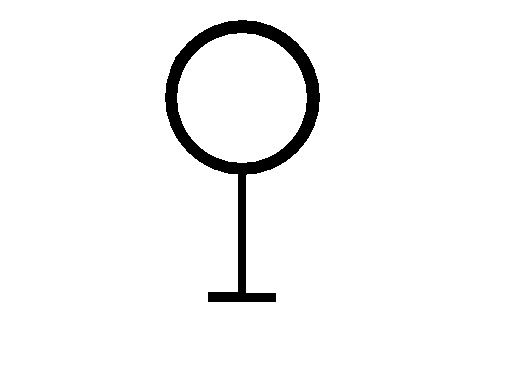 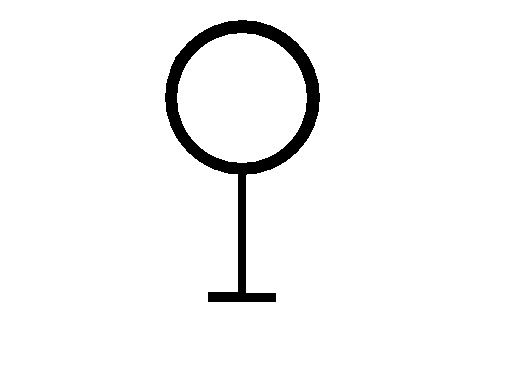 ※　JR：新潟駅より越後線で白山駅下車　南口出てすぐ意思決定を支える力を高める研修看護倫理（基礎編）「　共に学ぼう看護倫理～育てよう倫理観～　」意思決定を支える力を高める研修看護倫理（基礎編）「　共に学ぼう看護倫理～育てよう倫理観～　」１．ねらい・倫理綱領を理解し、言語化できる・倫理上の問題点に気づくことができる２．主　催公益社団法人　新潟県看護協会３．日　時2019年 5月29日(水）　10：00～16：00４．会　場新潟県看護研修センター〒951‐8133　新潟市中央区川岸町2丁目11TEL　025‐265‐1225５．対　象学習レベルⅠの看護職(保・助・看・准看)　80名６．内　容講義・看護倫理とは・看護倫理の歴史・医療倫理と看護倫理・看護者の倫理要項・看護の場における倫理的問題・倫理問題を検討する方法GW　事例検討・各自持参した事例の中から1題選出し倫理問題を抽出・何が問題なのかを検討講師　塚本　康子　新潟医療福祉大学健康科学部/看護学科 大学院医療福祉学研究科 母性看護学・助産学　教授７．日　程　 9:20～ 9:50　　受付　 9:50～10:00　　オリエンテーション10:00～12:00　　講義　12:00～13:00　　休憩　13:00～16:00　　講義・GW８．受講料会員　3,000円　　非会員　6,000円９．その他・「看護者の倫理綱領」を持参してください。・「倫理に関する事例」を記述し、持参してください。（記述用の書式はダウンロードできます。）